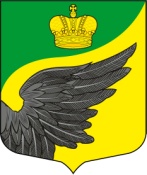                                     Фёдоровское городское поселениеТосненского муниципального района Ленинградской областиАдминистрацияПостановление31.01.2023  № 49/1	О предоставлении служебного жилого помещения, расположенного по адресу: Ленинградская область,Тосненский район, г.п. Фёдоровское, ул. Почтовая, д.11 кв.2Рассмотрев заявление Ранд Назирахон Болтубаевны, врача-терапевта участкового терапевтического отделения врачебной амбулатории Фёдоровского городского поселения ГБУЗ ЛО «Тосненская КМБ» о предоставлении квартиры, расположенной по адресу: Ленинградская область, Тосненский район, п.г. Фёдоровское, ул. Почтовая, д.11 кв.2 по договору найма служебного жилого помещения, руководствуясь решениями Совета депутатов Фёдоровского городского поселения Тосненского муниципального района Ленинградской области № 63 от 18.12.2018 «Об утверждении Положения о  предоставлении жилых помещений специализированного (служебного) жилищного  фонда муниципального образования Тосненский район Ленинградской области», статьями 92,93,99,100 и 104 Жилищного кодекса Российской Федерации, администрация Фёдоровского городского поселения Тосненского муниципального района Ленинградской областиПОСТАНОВЛЯЕТ:Предоставить по договору найма служебного жилого помещения врачу-терапевту участковому терапевтического отделения врачебной амбулатории Фёдоровского городского поселения Тосненского муниципального района Ленинградской области ГБУЗ ЛО «Тосненская КМБ» Ранд Назирахон Болтубаевне, 12.04.1972г.р., служебное жилое помещение, расположенное по адресу: Ленинградская область, Тосненский район, г.п. Фёдоровское, ул. Почтовая, д.11 кв.2, общей площадью 57,5 кв.м., с составом семьи 5 человек (она, муж- Ранд Роман Львович, 04.08.1966 г.р., сын Башкиров Сергей Алексеевич, 14.11.1999г.р., дочь- Башкирова Сафия Ивановна, 28.09.2010 г.р., дочь-Башкирова Анисия Ивановна, 25.11.2012 г.р.) на период работы по специальности во врачебной амбулатории Фёдоровского городского поселения Тосненского муниципального района Ленинградской области ГБУЗ ЛО «Тосненская КМБ» согласно трудового договора №84146 от 01.06.2022г.Заключить с Ранд Назирахон Болтубаевной договор найма служебного жилого помещения на предоставление жилого помещения.Контроль за исполнением постановления возложить на заместителя главы администрации, курирующего отдел землеустройства, архитектуры и муниципального имущества.           Глава администрации                                                           М.И. Носов   Исп. Полевщикова В.А.                                                               